.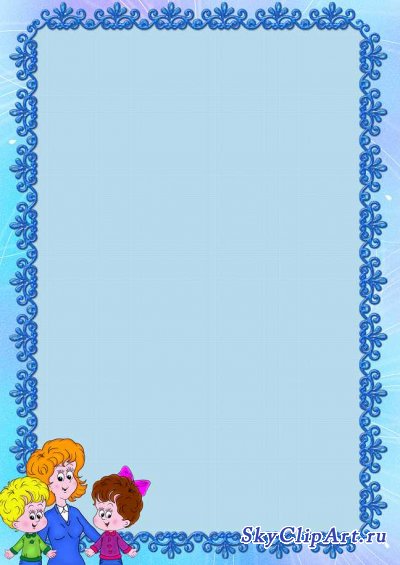 Развитие слухового восприятия у детей с ОВЗ
            С самого рождения ребенка окружает множество звуков: шум ветра и дождя, шелест листьев, лай собак, сигналы машин, музыка, речь людей и т. д.     Для того, чтобы ребенок научился чисто и ясно произносить звуки, отчетливо выговаривать слова, правильно пользоваться голосом (говорить выразительно, там, где необходимо, менять громкость и скорость речи, понимать и различать любые звуки, он должен научиться напрягать слух, улавливать и различать звуки. Слуховое внимание, восприятие и память нужно целенаправленно развивать с первых лет жизни. Лучше всего делать это в игре.     Для развития слухового сосредоточения, внимания и памяти учите ребенка определять направление шума и узнавать звучащий предмет. Поиграйте в игру «Где звенит колокольчик? ».     Следующая задача – научиться соотносить шум с реальной ситуацией, определять звук в быту: звонок в дверь, телефон, шум воды; определять голоса членов семьи, голоса животных и птиц; узнавать звуки и шумы, доносящиеся с улицы: машина, ветер, дождь.     Необходимо научить дифференцировать шумы по тональности. Хорошо, если дома будет набор игрушек: колокольчик, дудочка, погремушка, барабан. Начинать нужно с различения двух звуков. Предложите ребенку игру «Угадай, что звучит? » (колокольчик, или барабан). Постепенно количество звучащих игрушек увеличивайте до 5-6 шт. Слушайте с ребёнком аудиозаписи природных звуков – шум дождя, журчание ручья, морской прибой, весенняя капель, шум леса в ветреный день, пение птиц, голоса животных. Начинать надо с прослушивания и узнавания хорошо различающихся между собой звуков, затем – сходных по звучанию. Эти же звуки слушайте на прогулке – зимой – скрип снега, весной – капель и т. п.      Хорошо развитое слуховое внимание является основой для формирования у детей навыков звуко-буквенного анализа и дальнейшего успешного обучения грамоте.            Таким образом, недостатки в развитии слухового восприятия может                     вызвать затруднения в различении и произнесении звуков, а так же                   в освоении грамоты детьми.                                         Однако, последовательная и систематическая работа                                                 в данном направлении позволит избежать или по                                           крайней мере, минимизировать трудности в                                        овладении ребёнком письменной и устной речью.
                                                                  учитель-дефектолог  Аппакова А.В.